Приложение №1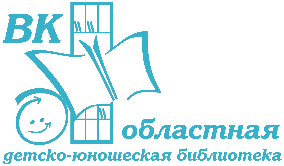 Анкета участника Международного интернет-конкурса «Мои берега», посвященного 105-летию восточноказахстанского поэта М. Чистякова!!!Обратите внимание на адрес электронной почты - odyub_konkurs@mail.ru    Заявки и конкурсные работы просим отправлять на этот адрес.Подтверждаю свое согласие на обработку, использование и распространение моих персональных данных в соответствии с законодательством Республики Казахстан. Дата заполнения заявки____________________________________________Все вопросы по организации и проведению конкурса, а также конкурсные работы направлять на e-mail: odyub_konkurs@mail.ru   Тел.: (7232) 75-44-36 метод центр ВК ОДЮБ, Контактные лица: Устинова Тамара Владимировна - руководитель инновационно-методического центр (WhatsApp +77051860955)Оргкомитет.Ф. И. О.участника (полностью)ВозрастУчебное заведение/место работы, должностьНазвание страны, города, селаПолное официальное название библиотеки,читателемкоторой является участникНазвание номинацииНазвание конкурсной работыНазвание произведения Адрес, телефон, Электронная почта